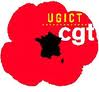 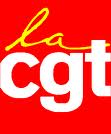                  Compte rendu CE du 24 SEPTEMBRE 2018Direction	FORMATION PROFESSIONNELLE: Le plan de formation 2018 nous a été présenté, il a la même teneur que celui de 2017.Pour 2018 la Direction, comme chaque année, se contente d’atteindre seulement 85%  de l’objectif annoncé.Elle se sert de l’anglais comme variable d’ajustement, en fonction de la demande pour le Make In India.Une session ELAN a débuté en septembre.En 2019 une session ELAN pour l’encadrement verra le jour.COMMENTAIRE CGT : La formation est un droit à chaque salarié et non pas une récompense à «  la méritologie ». Chaque salarié doit être formé tout au long de sa carrière afin de maintenir, d’améliorer ses compétences pour être le plus à même d’accomplir son travail quotidien.Nous regrettons ce manque d’ambition et de changement dans les formations proposées. Ces planches sont un presque parfait «  copier/coller » d’une année sur l’autre.La société dépense énormément d’argent sans évolution concrète.  2. INFORMATION  SUR LES OPERATIONS DE PAIE DU CE DE MARTIGNAS: A partir de 2019 les impôts seront prélevés à la source, donc à compter du 1er janvier 2019,  aucun nouveau prélèvement sera effectué par le CE sur le salaire. De nouveaux modes de paiement sont à l’étude. Les prélèvements en cours restent d’actualités jusqu’à leurs échéances. Economie et techniqueEFFECTIFS AU 31/12/2015 :1 sortie ; 1 entrée femme à la logistique7 sorties  homme L’effectif est de 411 personnes : 69 femmes, 342 hommes.2 ingénieurs femmes sont recrutées, une pour l’indus, une pour la robotique1 technicien homme pour la robotiqueIl y a 12 intérimaires dans notre établissement.La société 3A va reprendre l’ossature des F7/8X à partir du mois d’octobre COMMENTAIRE CGT : L’effectif de notre établissement n’a jamais était aussi bas. La DL à beau nous dire qu’il va remonter, certains salariés sont partis sans avoir pu transmettre leur savoir faire, ce qui risque poser problème d’ici peu de temps. Nous avons eu une période creuse au niveau des cadences, ce qui aurait dû nous permettre de remettre en ordre de marche nos chaines de montage ainsi que la transmission du savoir mais une fois de plus il n’en a rien été. Beaucoup de RNC sont dues au manque d’expérience des compagnons.Malgré les formations telles que ELAN et TREMPLIN, le parrainage reste à nos yeux le meilleur moyen d’aborder le « travail Dassault » en toute sérénité.2. POINT DES FABRICATIONS EN COURS :Voilures livrées3 voilures Rafale : 197 sur 2531 voilure Legacy : 1548 sur 15593 voilures F8X : 57 sur 1002 dérives : 26 sur 701 canard : 12 sur 69                                  SUPPLY CHAIN :Les améliorations se font sentir mais nous devons encore progresser.LEGACY :La cadence va passer à 1,5 en novembre. La voilure 711 a été livrée à la date prévue.Un chantier de 15 avions est lancé afin d’éviter le sirénage sur les « genoux ».F7/8X :La voilure 455 est retirée de la chaine due à la déformation qu’elle a subi aux essais pression.De ce fait la cadence va augmenter jusqu’à 2,8 en octobre.La société 3A reprend les opérations d’ossature, de filler et préparation robot. F6X :La voilure 2 F5X va être finie afin de procéder à des essais afin de servir de base au F6X.Ce chantier va commencer début octobre pour une livraison de la voilure début 2019.Le programme F6X débutera quant à lui en avril ou mai 2019.RAFALE :La cadence 2 est maintenue pour la fin de l’année ainsi qu’en 2019ROBOÏDE :Les opérations d’ossature débutent en cellule 2 et les essais sur les nouvelles fixations débuteront début 2019.                     PYRO :Le contrat est parti à la Direction Générale pour y être signé et les travaux débuteront en octobre 20193 EVOLUTION DES CHARGES ET TABLEAU POUR LES 3 MOIS A VENIR :Social et culture :NOEL 2018 :Cette année les salariés de Martignas seront conviés « au gouter » à 16h dans l’annexe du Pin Galant et pourront assister au spectacle à 19h.Les inscriptions se font aux CE jusqu’au 15 octobreDIVERS :Une appli mobile est à télécharger pour retrouver les informations du CE.	  Martignas, le 27 septembre 2017                                                                                                                  OctobreNovembreDécembreRAFALE (kh)15.21514.8FALCON (kh)5.56.37.3F8X (kh)1212135X (kh)00.61ROBOÏDE0.50.30.3Training ST000CHANTIER (kh)0.60.60.6Divers (kh)111Total MARTIGNAS (kh)34.835.838Charge interne (kh)34.835.838Effectifs221221221Effectif interim121212Potentiel30.530.530.5Ecart DASSAULT4.35.67.5Sous traitance sur site(kh)55.66Charge – Potentiel (MA + ST in situ)-0.7-0.32.5